Sēdes norises vieta: Brīvības iela 17, Dobele, Dobeles novadsSēdes norises laiks: 17.04.2024. plkst. 14:00Darba kārtība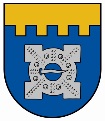 Dobeles novadsFinanšu un budžeta komitejaNr. p.k.Lēmumprojekta nosaukumsZiņoPar Dobeles novada pašvaldības mantas ieguldīšanu SIA "AUCES KOMUNĀLIE PAKALPOJUMI" pamatkapitālāA.Pole-GrinšponePar grozījumu Dobeles novada domes 2023.gada 30.marta lēmumā Nr. 112/5 “Par Dobeles novada pašvaldības iestāžu maksas pakalpojumiem”J.KalniņaPar Dobeles novada pašvaldības saistošo noteikumu Nr.____ „Par Dobeles novada pašvaldības stipendiju piešķiršanas kārtību” apstiprināšanuA.MičulsPar Dobeles novada attīstības programmas 2021. - 2027. gadam investīciju plāna grozījumiemZ.PeļņaPar līdzfinansējuma piešķiršanu biedrībai “Mācies Augstkalnē” projekta “Esi aktīvs” realizācijaiZ.PeļņaPar dalību projektā “Pilsoniskā līdzdalība, lai atsāktu enerģisku kopienu attīstību "(“ RE-ENERGIZE: civic participation to relaunch the development of energized communities“)T.GribustePar nekustamā īpašuma – dzīvokļa Nr.2 Priežu ielā 2, Gardenē, Auru pagastā, Dobeles novadā, atsavināšanuK.ĻaksaPar nekustamā īpašuma – dzīvokļa Nr.4 “Dzirksteles”, Bukaišos, Bukaišu pagastā, Dobeles novadā, atsavināšanuK.ĻaksaPar nekustamā īpašuma – dzīvokļa Nr.6 “Sarmas”, Bukaišos, Bukaišu pagastā, Dobeles novadā, atsavināšanuK.ĻaksaPar nekustamā īpašuma – dzīvokļa Nr.12 Dārza ielā 1, Apguldē, Naudītes pagastā, Dobeles novadā, atsavināšanuK.ĻaksaPar nekustamā īpašuma – dzīvokļa Nr.7 Sniķeres ielā 2C, Bēnē, Bēnes pagastā, Dobeles novadā, atsavināšanuK.ĻaksaPar nekustamā īpašuma – dzīvokļa Nr.6 “Irbēni”, Vecauces pagastā, Dobeles novadā, atsavināšanuK.ĻaksaPar nekustamā īpašuma „Aiz Skujiņām”, Zebrenes pagastā, Dobeles novadā, atsavināšanuK.ĻaksaPar nekustamā īpašuma „Pie Skujiņām”, Zebrenes pagastā, Dobeles novadā, atsavināšanuK.ĻaksaPar nekustamā īpašuma “Dainas”, Tērvetes pagastā, Dobeles novadā, atsavināšanuK.ĻaksaPar nekustamā īpašuma – dzīvokļa Nr.6 “Kaķenieki 1”, Annenieku pagastā,  Dobeles novadā, atsavināšanu izsolēK.ĻaksaPar nekustamā īpašuma – dzīvokļa Nr.18 “Sanatorija 2”, Tērvetē, Tērvetes pagastā,  Dobeles novadā, atsavināšanu izsolēK.ĻaksaPar nekustamā īpašuma – dzīvokļa Nr.1 “Pilskalni”, Tērvetē, Tērvetes pagastā,  Dobeles novadā, atsavināšanu izsolēK.ĻaksaPar nekustamā īpašuma – dzīvokļa Nr.4 “Irši 3”, Bēnes pagastā,  Dobeles novadā, atsavināšanu izsolēK.ĻaksaPar nekustamā īpašuma – nedzīvojamo telpu Nr.6 Liepu ielā 1A, Vītiņi, Vītiņu pagastā,  Dobeles novadā, atsavināšanu izsolēK.ĻaksaPar nekustamā īpašuma Kapsētas ielā 44A, Aucē, Dobeles novadā, atsavināšanu izsolēK.ĻaksaPar nekustamā īpašuma Jaunā iela 5A, Aucē, Dobeles novadā, atsavināšanu izsolēK.ĻaksaPar nekustamā īpašuma Upes iela 1A Krimūnās, Krimūnu pagastā, Dobeles novadā, atsavināšanu izsolēK.ĻaksaPar nekustamā īpašuma „Pokaiņi 335”, Krimūnu pagastā, Dobeles novadā, atsavināšanu izsolēK.ĻaksaPar nekustamā īpašuma „Pokaiņi 207”, Krimūnu pagastā, Dobeles novadā, atsavināšanu izsolēK.ĻaksaPar nekustamā īpašuma Jaunā iela 5A, Aucē, Dobeles novadā, atsavināšanu izsolēK.ĻaksaPar nekustamā īpašuma Liepu iela 1A, Aucē, Dobeles novadā, atsavināšanu izsolēK.ĻaksaPar lauksaimniecībā izmantojamās zemes „Zuši”, Bikstu pagastā, Dobeles novadā atsavināšanu izsolēK.ĻaksaPar lauksaimniecībā izmantojamās zemes „Tengo”, Lielauces pagastā, Dobeles novadā, atsavināšanu izsolēK.ĻaksaPar lauksaimniecībā izmantojamās zemes „Dzeņi”, Penkules pagastā, Dobeles novadā, atsavināšanu izsolēK.ĻaksaPar nekustamā īpašuma “Saulītes”, Annenieki, Annenieku pagastā, Dobeles novadā atsavināšanu izsoles dalībniekam, kurš nosolījis nākamo augstāko cenuK.ĻaksaPar izsoles rezultātu apstiprināšanuK.ĻaksaPar elektroniskās izsoles rezultāta apstiprināšanuK.Ļaksa